Все выдающие учёные считали движения важнейшим условием и средством всестороннего развития. Врач и педагог В. В. Горинёвский в результате медицинских исследований пришёл к выводу, что не достаток движений не только отрицательно сказывается на здоровье детей, но и снижает умственную работоспособность, тормозит общее развитие.По мнению Е. А. Яркиной интеллект чувства, эмоции возбуждаются к жизни движениями.Движения — это первичный стимул для ума ребёнка. При любом двигательном тренинге упражняются не руки, а мозг.Движение главное проявление жизни; без него немыслима творческая деятельность.Движения — это предупреждение разного рода болезней, особенно таких, которые связаны с сердечно-сосудистой дыхательной, нервной системойУже с первых дней жизни необходимо приучать ребёнка к разнообразным формам и способам движений, развивать его мускулатуру. Разнообразная мысленная деятельность благотворно сказывается на физических функциях всего организма.Двигаясь, ребёнок познаёт окружающий мир; учится любить его и целенаправленно действовать в нем. Первое представление о мире его видах и явлениях к ребёнку приходят через движения его глаз, языка рук, перемещение в пространстве. Чем разнообразнее движения, тем больше информации поступает в мозг, тем интенсивнее интеллектуальное развитие.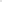 Движения первые источники смелости, выносливости, решительности маленького ребёнка, а у более старших детей форма проявления этих важных человеческих качеств.Подвижность детей зависит от их двигательных умений, эмоционального состояния.Например: Маша и Люда играют с куклами. Маша играет сидя: кормит куклу, передаивает, укладывает спать. Все движения при этом выполняет, почти, не вставая с места Люба, те же действия с куклой выполняет, находясь в постоянном движении; приседает, наклоняется, передвигается на коленях, садится на корточки, переходит с место на место.Даже с такой игрушкой, как мяч, который программирует активные движения, дети по-разному подвижны Егор Т. и Егор Н. Могут бросить мяч и бегать за ним по 15-20 раз подряд.Алёша А. выполняет с мячом более спокойные движения: упирается лбом в середину мяча, прижатого руками к полу, и крутит, если бегает с мячом, то непродолжительное время.Объём движений для детей двух лет при 9-часовом пребывании в детском саду равен 5,5 тысячи шагов.Дети средней подвижности отличаются наиболее ровным и спокойным поведением, равномерной подвижностью в течение всего дня. Это Максим К. Саша З.Дети большой подвижности всегда особы заметны и отличаются неуравновешенным поведением, из всех видов движений, они выбирают бег, прыжки. Это Егор Т., Стасик С., Коля С.Дети малой подвижности часто вялы, пассивны, часто устают. Малоподвижность объясняется дефицитом условий для движений. Дети уже приучены к малоподвижному образу жизни.ОСНОВНЫЕ КОМПОНЕНТЫДВИГАТЕЛЬНОГО РЕЖИМА.Самостоятельная двигательная активность.Организованная двигательная активность.В играх дети чаще всего используют ходьбу иногда бег, прыжки, лазанье, метание, чтобы обогатить игру ребёнка разнообразными движениями, я раздаю разнородный игровой материал это каталки, машины, коляски.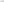 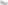 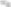 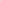 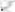 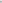 Дети возят машину за верёвочку, быстро, медленно, ползают за ней на четвереньках, подталкивая сзади, если она нагружена, находясь в разном исходном положении (присев, нагнувшись). Ребёнок, играя с игрушкой выполняет ряд движений.Например: Стасик С. (зайчик) играет в прятки с лисичкой, убегает от неё прыгает, подлезает под скамейку вместе с зайчиком.Более разнообразные движения в играх с использованием физкультурных пособий, это мяч, обруч, каталка.Например: двухлетний Костя кладёт на пол обруч и в середину его мяч, садиться на него с мишкой, заявляя: «Это наш дом, мы будим жить в нём с мишкой». Илюша использует обруч в качестве руля, автомашины. Постепенно в игры вношу более сложные физкультурные пособия: скамейки, кубы, ящик и др.Разнообразие пособий вызывает у ребёнка интерес к движениям, предупреждает развитие у него двигательных стереотипов, развивает творческие способности.ПРОВОЖУ ИГРЫ ПО ОБУЧЕНИЮ: «Догони верёвочку»,                                                              «Мышки идут по дорожке»,                                               «Мышки в парке»,                                                         «Лошадки».ИГРЫ ПО ОБУЧЕНИЮ БРОСАНИЯ: «Отнеси мяч»,                                                                                                   «Брось мяч»,                                                                                               «Попади в корзину»,                                                                     «Красный - синий»,                                                                                             «Мяч в домике»,                                                                                                  «Сбей кеглю».ИГРЫ С ПРЫЖКАМИ И БЕГОМ: «Поймай птичку»,                                                                                                 «дойди до колокольчика»,                                                                                   «К зайцам в гости».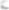 Провожу утреннюю гимнастику, физкультурные занятия.Особое внимание двигательной деятельности детей: Заинтересовываю детей играми в зимнее время года: бег по дорожке, бросание снежков в корзину снеговика, перешагивание через лапы «крокодила», катание с горки, передвижение по лабиринту, перепрыгивание из одного разноцветного круга в другой.В весенне-летний период на своем участке дети увлеченно лазают, бегают, катаются на качелях, на машинах, велосипедах, перешагивают через канаву. Шагают по пенечкам, пролезают сквозь дуги, обручи, сбивают шарами кегли, играют с мячом.Для младших дошкольников подвижные игры являются необходимой жизненной потребностью, с их помощью решаются самые разнообразные задачи: образовательные, воспитательные и оздоровительные.ЛИТЕРАТУРА. 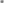 Движение. Автор В. А. ШишкинаЗанятия на прогулках с детьми младшего дошкольного возраста. Автор С. Н. Теплюк.